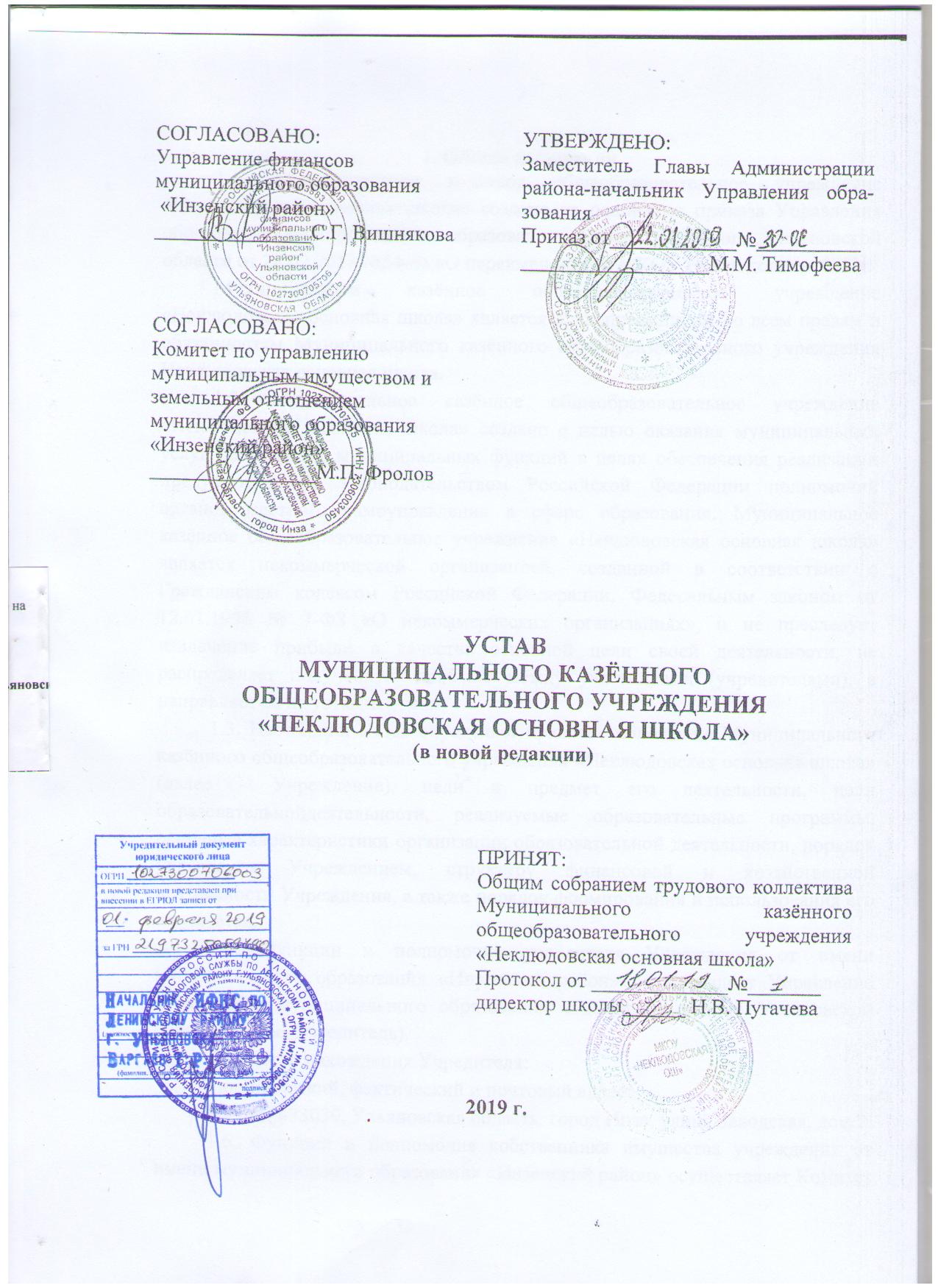 1. Общие положения.1.1.Муниципальное казённое общеобразовательное учреждение «Неклюдовская основная школа» создано на основании приказа Управления образования муниципального образования «Инзенский район» Ульяновской области от 28.02.2017 №54-ос «О переименовании МКОУ Неклюдовская ОШ».Муниципальное казённое общеобразовательное учреждение «Неклюдовская основная школа» является правопреемником по всем правам и обязанностям Муниципального казённого общеобразовательного учреждения Неклюдовская основная школа.1.2.Муниципальное казённое общеобразовательное учреждение «Неклюдовская основная школа» создано с целью оказания муниципальных услуг, исполнения муниципальных функций в целях обеспечения реализации предусмотренных законодательством Российской Федерации полномочий органов местного самоуправления в сфере образования. Муниципальное казённое общеобразовательное учреждение «Неклюдовская основная школа» является некоммерческой организацией, созданной в соответствии с Гражданским кодексом Российской Федерации, Федеральным законом от 12.01.1996 № 7-ФЗ «О некоммерческих организациях», и не преследует извлечение прибыли в качестве основной цели своей деятельности, не распределяет полученную прибыль между участниками (учредителями), а направляет ее на уставные цели.1.3. Настоящий Устав определяет правовое положение Муниципального казённого общеобразовательного учреждения «Неклюдовская основная школа»(далее - Учреждение), цели и предмет его деятельности, цели образовательнойдеятельности, реализуемые образовательные программы, основные характеристики организации образовательной деятельности, порядок управления Учреждением, структуру финансовой и хозяйственной деятельности Учреждения, а также порядок формирования и использования его имущества.1.4. Функции и полномочия учредителя Учреждения от имени муниципального образования «Инзенский район» осуществляет Управление образования муниципального образования «Инзенский район» Ульяновской области (далее-Учредитель).1.5. Место нахождения Учредителя: - юридический, фактический и почтовый адрес:Россия, 433030, Ульяновская область, город Инза, улица Заводская, дом 2.1.6. Функции и полномочия собственника имущества учреждения от имени муниципального образования «Инзенский район» осуществляет Комитет по управлению муниципальным имуществом и земельным отношениям МО «Инзенский район» (далее - Собственник).Собственник осуществляет распорядительные и контролирующие функции в отношении муниципального имущества, закрепленного за Учреждением на праве оперативного управления.1.7. Место нахождения Собственника:- юридический адрес:Россия, 433030, Ульяновская область, город Инза, улица Заводская, дом 2.- фактический и почтовый адрес:Россия, 433030, Ульяновская область, город Инза, улица Революции, дом 56.1.8. Полное официальное наименование Учреждения:Муниципальное казённое общеобразовательное учреждение «Неклюдовская основная школа».1.10. Сокращенное официальное наименование Учреждения:МКОУ «Неклюдовская ОШ».1.11.Организационно-правовая форма Учреждения – муниципальное казённое учреждение.Тип Учреждения – общеобразовательная организация.Форма собственности – муниципальная.1.12.Место нахождения Учреждения:-юридический, фактический и почтовый адрес: Россия, 433041, Ульяновская область, Инзенский район, поселок Неклюдовский, улица Лесная, дом 16.1.13.Учреждение в своей деятельности руководствуется Конституцией Российской Федерации, Федеральным законом от 29.12.2012 № 273-ФЗ «Об образовании в Российской Федерации», другими федеральными законами, а также иными нормативными правовыми актами Российской Федерации, законами и иными нормативными правовыми актами субъектов Российской Федерации, органа местного самоуправления в области образования, содержащими нормы, регулирующие отношения в сфере образования, а также настоящим Уставом и локальными нормативными актами Учреждения.1.14. Учреждение обладает автономией, под которой понимается самостоятельность в осуществлении образовательной, научной, административной, финансово-экономической деятельности, разработке и принятии локальных нормативных актов в соответствии с Федеральным законом от 29.12.2012 № 273-ФЗ «Об образовании в Российской Федерации», иными нормативными правовыми актами Российской Федерации и Уставом.Учреждение является юридическим лицом, обладает на праве оперативного управления обособленным имуществом и отвечает по своим обязательствам находящимися в ее распоряжении денежными средствами. Учреждение, как юридическое лицо, вправе иметь лицевые счета в органах, исполняющих бюджет и вправе от своего имени приобретать и осуществлять имущественные и личные неимущественные права, нести обязанности, быть истцом и ответчиком в суде. Учреждение имеет печать установленного образца, штамп и бланки со своим наименованием.1.15.	Права юридического лица у Учреждения возникают со дня его регистрации в установленном порядке.1.16.	Учреждение проходит государственную аккредитацию и лицензирование в порядке, установленном Федеральным законом от 29.12.2012 № 273-ФЗ «Об образовании в Российской Федерации».Право на ведение образовательной деятельности и льготы, установленные законодательством Российской Федерации, возникают у Учреждения со дня выдачи ему лицензии.1.17. Права Учреждения на выдачу своим выпускникам документа о соответствующем уровне образовании возникают со дня его государственной аккредитации, подтверждённой свидетельством о государственной аккредитации, если иное не предусмотрено Федеральным законом от 29.12.2012 № 273-ФЗ «Об образовании в Российской Федерации».1.18. Медицинское обслуживание обеспечивается специально закрепленным органами здравоохранения за Учреждением медицинским персоналом, который совместно с администрацией Учреждения несет ответственность за здоровье и физическое развитие обучающихся, проведение лечебно-профилактических мероприятий, соблюдение санитарно-гигиенических норм, режима и качества питания обучающихся.1.19. Организация питания учащихся возлагается на Учреждение.Учреждение предоставляет помещение для питания учащихся, а также для хранения и приготовления пищи.1.20. В Учреждении не допускается создание и деятельность организационных структур политических партий, общественно-политических и религиозных движений и организаций. В Учреждении образование носит светский характер.1.21. Учреждение может вступать в педагогические, научные и иные объединения, принимать участие в конкурсах, работе конгрессов, конференций, вправе образовывать образовательные объединения (ассоциации и союзы), в том числе с участием учреждений, предприятий и общественных организаций (объединений). Указанные образовательные объединения создаются в целях развития и совершенствования образования и действуют в соответствии со своими уставами.1.22. Учреждение в соответствии с законодательством Российской Федерации вправе участвовать в создании образовательных объединений в форме ассоциаций или союзов. Указанные образовательные объединения создаются в целях развития и совершенствования образования и действуют в соответствии со своими уставами. В Учреждении может быть создан социокультурный центр.2. Основные цели, задачи и их реализация2.1. Учреждение осуществляет в качестве основной цели деятельности образовательную деятельность по основным общеобразовательным программам – образовательным программам начального общего и основного общего образования.2.2.Основными целями деятельности Учреждения являются:-формирование общей культуры личности обучающихся на основе усвоения обязательного минимума содержания образовательных программ;- создание условий для адаптации обучающихся к жизни в обществе; создание основы для осознанного выбора и последующего освоения профессиональных образовательных программ; -воспитание гражданственности, трудолюбия, уважения к правам и свободам человека, любви к окружающей природе, Родине, семье; -формирование здорового образа жизни.2.3.Основными задачами Учреждения являются: 1) создание благоприятных условий для разностороннего развития личности, в том числе удовлетворение потребностей обучающихся в самообразовании и получении дополнительного образования;2) обеспечение познавательного, речевого, социально-личностного, художественно-эстетического и физического развития обучающихся;3) осуществление необходимой квалифицированной коррекции нарушений развития при наличии соответствующих условий;4) формирование общей культуры личности обучающихся на основе усвоения обязательного минимума содержания общеобразовательных программ, их адаптация в жизни и в обществе;5) создание основы для сознательного выбора и последующего освоения профессиональных образовательных программ;6) создание благоприятных условий для интеллектуального, нравственного и культурного развития личности, осознанного выбора профессии;7) воспитание гражданской любви к Родине, семье, к окружающей природе;8) охрана и укрепление здоровья детей, их физическое развитие, формирование здорового образа жизни;9) Обеспечение:а)	территориальной доступности общего образования на уровне федеральных государственных образовательных стандартов;б)	равных возможностей (социальной доступности) для учащихся в получении общего образования;в)	реализации федеральных государственных образовательных стандартов по основным общеобразовательным программам начального общего и основного общего образования;г)	преемственности учебных программ по учебным предметам.2.4. Для реализации основных задач Учреждение имеет право:1)самостоятельно разрабатывать, принимать и реализовывать образовательные программы с учетом требований федеральных государственных образовательных стандартов начального общего образования и основного общего образования и с учетом соответствующих примерных основных образовательных программ;2)самостоятельно разрабатывать и утверждать учебный план, календарный учебный график и расписание занятий;3)выбирать формы, средства и методы обучения и воспитания;4)выбирать систему оценок, форму, порядок и периодичность промежуточной аттестации обучающихся;5)привлекать дополнительные финансовые источники за счет добровольных пожертвований и благотворительных взносов физических и юридических лиц, в том числе иностранных граждан;6)выступать в качестве арендодателя имущества, переданного на праве оперативного управления, по согласованию с Собственником, в установленном органами местного самоуправления муниципального образования «Инзенский район» порядке в соответствии с действующим законодательством Российской Федерации;7)самостоятельно распоряжаться в соответствии с законодательством Российской Федерации средствами, полученными за счёт внебюджетных источников.2.5. К видам деятельности, осуществляемыми Учреждением для достижения цели, ради которой оно создано, относится реализация основных образовательных программ начального общего и основного общего образования.3. Образовательная деятельность Учреждения3.1. Учреждение осуществляет образовательную деятельность в соответствии с уровнями общего образования:I уровень - начальное общее образование; II уровень – основное общее образование.I уровень обеспечивает развитие обучающихся, овладение ими чтением, письмом, счетом, основными умениями и навыками учебной деятельности, элементами теоретического мышления, простейшими навыками самоконтроля учебных действий, культурой поведения и речи, основами личной гигиены и здорового образа жизни. Начальное образование является базой для получения основного общего образования. II уровень обеспечивает освоение обучающимися образовательных программ основного общего образования, условия становления и формирования личности обучающегося, его склонностей, интересов и способностей к социальному самоуправлению. Основное  общее образование является базой для получения среднего  общего образования и среднего профессионального образования.Начальное общее образование и основное общее образование являются обязательными уровнями образования. 3.2. Обучение и воспитание в Учреждении ведется на русском языке. 3.3. Основные общебразовательные программы могут осваиваются в Учреждении очно, очно-заочно, заочно. 3.4. Обучение детей, осваивающих основные общеобразовательные программы и нуждающихся в длительном лечении, а также детей-инвалидов, которые по состоянию здоровья не могут посещать Учреждение, может быть также организовано Учреждением на дому или в медицинских организациях. Основанием для организации обучения на дому или в медицинской организации являются заключение медицинской организации и в письменной форме обращение родителей (законных представителей).Обучение по индивидуальному учебному плану, в том числе ускоренное обучение, в пределах осваиваемых общеобразовательных программ осуществляется в порядке, установленном локальными нормативными актами Учреждения. При прохождении обучения в соответствии с индивидуальным учебным планом его продолжительность может быть изменена Учреждением с учетом особенностей и образовательных потребностей конкретного обучающегося. 3.5. Учреждение самостоятельно выбирает формы, средства и методы обучения в соответствии с Федеральным законом от 29.12.2012 №273-ФЗ «Об образовании в Российской Федерации» и настоящим Уставом.3.6. Учреждение оказывает помощь родителям (законным представителям) в создании условий для получения их детьми общего образования в форме семейного образования, самообразования. В этом случае между Учреждением и родителями (законными представителями) заключается договор. Ребенок, получающий образование в семье, по решению его родителей (законных представителей с учетом его мнения на любом этапе обучения вправе продолжить образование в Учреждении.3.7. В Учреждении в соответствии с федеральными государственными образовательными стандартами в установленном порядке осуществляется получение обучающимися начальных знаний об обороне государства, о воинской обязанности граждан и приобретение обучающимися навыков в области гражданской обороны.3.8. При реализации образовательной программы независимо от форм получения образования могут применяться электронное обучение, дистанционные образовательные технологии в порядке, установленном федеральным органом исполнительной власти, осуществляющим функции по выработке государственной политики и нормативно-правовому регулированию в сфере образования. 3.9.В образовательной деятельностиУчрежденияможет применяться инклюзивное обучение: I, II, III уровни. Инклюзивное образование ставит своей основной целью обеспечение равного доступа к получению того или иного вида образования и создание необходимых условий для достижения успеха в образовании всеми без исключения детьми независимо от их индивидуальных особенностей, прежних учебных достижений, родного языка, культуры, социального и экономического статуса родителей, психических и физических возможностей. 3.10. Учебный год в Учреждении начинается с 1 сентября. Продолжительность учебного года в 1-х классах составляет 33 учебные  недели, во 2-8-х, обучающихся 9-х классов – 36 учебных недель (с учётом экзаменационного периода).Продолжительность каникул в течение учебного года – не менее 30 календарных дней, летом – не менее 8 календарных недель. Для обучающихся в первом классе устанавливаются дополнительные недельные каникулы в середине третьей четверти.3.11. Учебные занятия в первом классе проводятся по 5 - дневной учебной неделе и только в первую смену с использованием «ступенчатого» режима обучения в первом полугодии (в сентябре, октябре - по 3 урока в день по 35 минут каждый, в ноябре - декабре - по 4 урока по 35 минут каждый; январь - май- по 4 урока по 40 минут каждый);Продолжительность урока (академического часа) во 2-9 классах – 40 минут.3.12. Количество классов в Учреждении зависит от количества обучающихся (числа поданных заявлений граждан) и условий, созданных для осуществления обязательного общего образования. Учреждение, имеет право сотрудничать с ВУЗами и другими образовательными организациями.Учреждение вправе открывать группы продленного дня по запросам родителей (законных представителей).3.13. В Учреждении по желанию обучающихся и их родителей (законных представителей) могут открываться профильные классы (группы) или классы с углубленным изучением отдельных предметов. Обучение в профильных классах (группах) и в классах с углубленным изучением отдельных предметов осуществляется на основании Положения об организации обучения в профильных классах (группах) и в классах с углубленным изучением отдельных предметов.3.14. Текущий контроль успеваемости обучающихся в Учреждении осуществляется по пятибалльной системе оценок.Знания обучающихся 1-х классов и в 1 полугодии 2-х классов оцениваются только словесной оценкой. 3.15. Освоение общеобразовательных программ основного общего образования завершается обязательной аттестацией выпускников.Государственная итоговая аттестация выпускников осуществляется в соответствии с Порядком проведения государственной итоговой аттестации пообразовательным программам основного общего образования, утверждаемым федеральным органом исполнительной власти, осуществляющим функции по выработке государственной политики и нормативно-правовому регулированию в сфере образования.Выпускникам Учреждения, прошедшим государственную итоговую аттестацию, выдается документ об образовании, заверенный печатью Учреждения.4. Порядок приёма, применения к обучающимсяи снятия с обучающихся мер дисциплинарного взыскания. Порядок и основания отчисления из Учреждения4.1.Процедура приёма подробно регламентируется Правилами приёма, разработанными Учреждением, которые не могут противоречить Федеральному закону «Об образовании в Российской Федерации», приказу Министерства образования и науки Российской Федерации от 22.01.2014 № 32 «Об утверждении Порядка приёма граждан на обучении по образовательным программам начального общего, основного общего и среднего общего образования», а также другими нормативным правовым актам, регулирующим отношения в данной сфере.4.2. Учреждение обеспечивает приём подлежащих обучению граждан, проживающих на территории, закреплённой за Учреждением, и имеющих право на получение образования соответствующего уровня.4.3. Прием детей в Учреждение на обучение по основным образовательным программам начального общего и основного общего образования осуществляется по личному заявлению одного из родителей (законных представителей) ребенка, при предъявлении оригинала документа, удостоверяющего личность родителя (законного представителя), либо оригинала документа, удостоверяющего личность иностранного гражданина и лица без гражданства в Российской Федерации в соответствии со статьей 10 Федерального закона от 25.07.2002 № 115-ФЗ «О правовом положении иностранных граждан в Российской Федерации».4.4. В заявлении родителями (законными представителями) ребенка указываются следующие сведения:а) фамилия, имя, отчество (последнее - при наличии) ребенка;б) дата и место рождения ребенка;в) фамилия, имя, отчество (последнее - при наличии) родителей (законных представителей) ребенка;г) адрес места жительства ребенка, его родителей (законных представителей);д) контактные телефоны родителей (законных представителей) ребенка.Примерная форма заявления размещается Учреждением на информационном стенде и на официальном сайте Учреждения в сети Интернет.4.5. Для приёма в Учреждение родители (законные представители) детей, проживающих на закрепленной территории, для зачисления ребенка в Учреждение дополнительно предъявляют оригинал свидетельства о рождении ребенка или документ, подтверждающий родство заявителя (или законность представления прав ребенка), свидетельство о регистрации ребенка по месту жительства или по месту пребывания на закрепленной территории или документ, содержащий сведения о регистрации ребенка по месту жительства или по месту пребывания.Родители (законные представители) детей, не проживающих на закрепленной территории, дополнительно предъявляют свидетельство о рождении ребенка.Родители (законные представители) детей, являющихся иностранными гражданами или лицами без гражданства, дополнительно предъявляют документ, подтверждающий родство заявителя (или законность представления прав ребенка), и документ, подтверждающий право заявителя на пребывание в Российской Федерации.Иностранные граждане и лица без гражданства все документы представляют на русском языке или вместе с заверенным в установленном порядке переводом на русский язык.4.6. Родители (законные представители) детей имеют право по своему усмотрению представлять другие документы.4.7. Требование предоставления других документов в качестве основания для приема детей в Учреждение не допускается.4.8. Факт ознакомления родителей (законных представителей) ребенка с лицензией на осуществление образовательной деятельности, свидетельством о государственной аккредитации Учреждения, уставом Учреждения фиксируется в заявлении о приеме и заверяется личной подписью родителей (законных представителей) ребенка.Подписью родителей (законных представителей) ребенка фиксируется также согласие на обработку их персональных данных и персональных данных ребенка в порядке, установленном законодательством Российской Федерации.4.9. Прием заявлений в первый класс Учреждения для граждан, проживающих на закрепленной территории, начинается не позднее 1 февраля и завершается не позднее 30 июня текущего года.4.10. Дети с ограниченными возможностями здоровья принимаются на обучение по адаптированной основной общеобразовательной программе только с согласия их родителей (законных представителей) и на основании рекомендаций психолого-медико-педагогической комиссии.4.11. На каждого ребенка, зачисленного в Учреждение, заводится личное дело, в котором хранятся все сданные документы.4.12. Меры дисциплинарного взыскания не применяются к обучающимся:по образовательным программам начального общего образования;с ограниченными возможностями здоровья (с задержкой психического развития и различными формами умственной отсталости).4.13. Меры дисциплинарного взыскания применяются за неисполнение или нарушение настоящего Устава Учреждения, правил внутреннего распорядка и иных локальных нормативных актов по вопросам организации и осуществления образовательной деятельности.4.14. За совершение дисциплинарного проступка к обучающемуся могут быть применены следующие меры дисциплинарного взыскания:замечание;выговор;отчисление изУчреждения.4.15. За каждый дисциплинарный проступок может быть применена одна мера дисциплинарного взыскания.При выборе меры дисциплинарного взыскания учитывается тяжесть дисциплинарного проступка, причины и обстоятельства, при которых он совершен, предшествующее поведение обучающегося, его психофизическое и эмоциональное состояние, а также мнение представительного органа обучающихся, советов родителей (законных представителей) несовершеннолетних обучающихся Учреждения.4.16. Не допускается применение мер дисциплинарного взыскания к обучающимся во время их болезни, каникул.4.17. До применения меры дисциплинарного взыскания Учреждение должно затребовать от обучающегося письменное объяснение. Если по истечении трех учебных дней указанное объяснение обучающимся не представлено, то составляется соответствующий акт.Отказ или уклонение обучающегося от предоставления им письменного объяснения не является препятствием для применения меры дисциплинарного взыскания.4.18. Мера дисциплинарного взыскания применяется не позднее одного месяца со дня обнаружения проступка и не позднее шести месяцев со дня его совершения, не считая времени отсутствия обучающегося в Учреждении по причине болезни и во время каникул, а также времени, необходимого на учет мнения представительных органов обучающихся и родителей (законных представителей) Учреждения, но не более семи учебных дней со дня представления руководителюУчреждения, мотивированного мнения указанных органов в письменной форме.4.19. Отчисление несовершеннолетнего обучающегося, достигшего возраста пятнадцати лет, из Учреждения, как мера дисциплинарного взыскания допускается за неоднократное совершение дисциплинарных проступков. Указанная мера дисциплинарного взыскания применяется, если иные меры дисциплинарного взыскания и меры педагогического воздействия не дали результата и дальнейшее пребывание обучающегося в Учреждении оказывает отрицательное влияние на других обучающихся, нарушает их права и права работников Учреждения, а также нормальное функционирование Учреждения.Отчисление несовершеннолетнего обучающегося как мера дисциплинарного взыскания не применяется, если сроки ранее примененных к обучающемуся мер дисциплинарного взыскания истекли и (или) меры дисциплинарного взыскания сняты в установленном порядке.4.20. Решение об отчислении несовершеннолетнего обучающегося, достигшего возраста пятнадцати лет и не получившего основного общего образования, как мера дисциплинарного взыскания принимается с учетом мнения его родителей (законных представителей) и с согласия комиссии по делам несовершеннолетних и защите их прав. Решение об отчислении обучающихся - детей-сирот, детей, оставшихся без попечения родителей, принимается с согласия комиссии по делам несовершеннолетних и защите их прав и органа опеки и попечительства.4.21. Об отчислении несовершеннолетнего обучающегося в качестве меры дисциплинарного взыскания Учреждение, незамедлительно информирует Учредителя.Учредитель и родители (законные представители) несовершеннолетнего обучающегося, отчисленного из Учреждения не позднее чем в месячный срок принимают меры, обеспечивающие получение несовершеннолетним общего образования.4.22. Применение к обучающемуся меры дисциплинарного взыскания оформляется приказом руководителя Учреждения, который доводится до обучающегося, родителей (законных представителей) несовершеннолетнего обучающегося под роспись в течение трех учебных дней со дня его издания, не считая времени отсутствия обучающегося в Учреждении. Отказ обучающегося, родителей (законных представителей) несовершеннолетнего обучающегося ознакомиться с указанным приказом (распоряжением) под роспись оформляется соответствующим актом.4.23. Обучающийся, родители (законные представители) несовершеннолетнего обучающегося вправе обжаловать в комиссию по урегулированию споров между участниками образовательных отношений меры дисциплинарного взыскания и их применение к обучающемуся. 4.24. Решение комиссии по урегулированию споров между участниками образовательных отношений является обязательным для всех участников образовательных отношений в Учреждении и подлежит исполнению в сроки, предусмотренные указанным решением. 4.25. Решение комиссии по урегулированию споров между участниками образовательных отношений может быть обжаловано в установленном законодательством Российской Федерации порядке.4.26. Если в течение года со дня применения меры дисциплинарного взыскания к обучающемуся не будет применена новая мера дисциплинарного взыскания, то он считается не имеющим меры дисциплинарного взыскания.Руководитель Учреждения до истечения года со дня применения меры дисциплинарного взыскания имеет право снять ее с обучающегося по собственной инициативе, просьбе самого обучающегося, родителей (законных представителей) несовершеннолетнего обучающегося, ходатайству представительных органов обучающихся и родителей (законных представителей) обучающихся.5. Права и обязанности участников образовательных отношений в Учреждении5.1.Участниками образовательных отношений в Учреждении являются само Учреждение, обучающиеся, педагогические работники и их представители, родители (законные представители) обучающихся.5.2.Права обучающихся охраняются Федеральным законом от 29.12.2012 №273-ФЗ «Об образовании в Российской Федерации», Конвенцией ООН «О правах ребенка», действующим законодательством Российской Федерации.5.3.Отношения обучающихся и персонала Учреждения строятся на основе сотрудничества, уважения личности ребенка и предоставления ему свободы развития в соответствии с индивидуальными особенностями.5.4. Обучающимся Учреждения предоставляются академические права на:-получение бесплатного общего образования (начального, основного) в соответствии с федеральными государственными образовательными стандартами;-обучение в соответствии с федеральными государственными образовательными стандартами по индивидуальному учебному плану, ускоренный курс обучения;- свободное посещение мероприятий, не предусмотренных учебным планом;-бесплатное пользование библиотечно-информационными ресурсами библиотеки; - получение дополнительных (в том числе и платных) образовательных услуг;- участие в управлении Учреждением в формах, определенных Уставом Учреждения;- уважение человеческого достоинства, защиту от всех форм физического и психического насилия, оскорбления личности, охрану жизни и здоровья;- свободу совести, информации, свободное выражение собственных взглядов и убеждений;- каникулы - плановые перерывы при получении образования для отдыха и иных социальных целей в соответствии с законодательством об образовании и календарным учебным графиком;- перевод в другую образовательную организацию, реализующую образовательную программу соответствующего уровня, в порядке, предусмотренном федеральным органом исполнительной власти, осуществляющим функции по выработке государственной политики и нормативно-правовому регулированию в сфере образования;- предоставление условий для обучения с учётом особенностей их психофизического развития и состояния здоровья, в том числе получение социально-педагогической и психологической помощи, бесплатной психолого-медико-педагогической коррекции;- развитие своих творческих способностей и интересов, включая участие в конкурсах, олимпиадах, выставках, смотрах, физкультурных мероприятиях, спортивных мероприятиях, в том числе в официальных спортивных соревнованиях, и других массовых мероприятиях;- выбор факультативных (необязательных для данного уровня образования) и элективных (избираемых в обязательном порядке) учебных предметов, дисциплин (модулей) из перечня, предлагаемого Учреждением;Запрещается:-применение методов физического и психического насилия по отношению к обучающимся;-привлечение обучающихся без согласия обучающихся и их родителей (законных представителей) к труду, не предусмотренному образовательной программой;-принуждение обучающихся к вступлению в общественные, общественно-политические организации (объединения), движения и партии, а также принудительное привлечение их к деятельности этих организаций и к участию в агитационных кампаниях и политических акциях.5.5.Обучающиеся, осваивающие основную образовательную программу в форме самообразования или семейного образования либо обучавшиеся по не имеющей государственной аккредитации образовательной программе, вправе пройти экстерном промежуточную и государственную итоговую аттестацию в Учреждении по соответствующей имеющей государственную аккредитацию образовательной программе.Указанные лица, не имеющие основного общего образования, вправе пройти экстерном промежуточную и государственную итоговую аттестацию в организации, осуществляющей образовательную деятельность по соответствующей имеющей государственную аккредитацию основной общеобразовательной программе, бесплатно. При прохождении аттестации экстерны пользуются академическими правами обучающихся по соответствующей образовательной программе.5.6. Обучающиеся Учреждения обязаны:1) добросовестно осваивать образовательную программу, выполнять индивидуальный учебный план, в том числе посещать предусмотренные учебным планом или индивидуальным учебным планом учебные занятия, осуществлять самостоятельную подготовку к занятиям, выполнять задания, данные педагогическими работниками в рамках образовательной программы;2) выполнять требования Устава, правил внутреннего распорядка, и иных локальных нормативных актов по вопросам организации и осуществления образовательной деятельности;3) заботиться о сохранении и об укреплении своего здоровья, стремиться к нравственному, духовному и физическому развитию и самосовершенствованию;4) уважать честь и достоинство других обучающихся и работников Учреждения, не создавать препятствий для получения образования другими обучающимися;5) бережно относиться к имуществу Учреждения.Дисциплина в Учреждении поддерживается на основе уважения человеческого достоинства обучающихся, педагогических работников.5.7. Родители (законные представители) обучающихся Учреждения имеют право: 1) выбирать до завершения получения ребенком основного общего образования с учетом мнения ребенка, а также с учетом рекомендаций психолого-медико-педагогической комиссии (при их наличии) формы получения образования и формы обучения, организации, осуществляющие образовательную деятельность, язык, языки образования, факультативные и элективные учебные предметы, дисциплины (модули) из перечня, предлагаемого организацией, осуществляющей образовательную деятельность;2) дать ребенку дошкольное, начальное общее, основное общее, среднее общее образование в семье. Ребенок, получающий образование в семье, по решению его родителей (законных представителей) с учетом его мнения на любом этапе обучения вправе продолжить образование в образовательной организации;3) знакомиться с уставом Учреждения, лицензией на осуществление образовательной деятельности, со свидетельством о государственной аккредитации, с учебно-программной документацией и другими документами, регламентирующими организацию и осуществление образовательной деятельности;4) знакомиться с содержанием образования, используемыми методами обучения и воспитания, образовательными технологиями, а также с оценками успеваемости своих детей;5) защищать права и законные интересы обучающихся;6) получать информацию о всех видах планируемых обследований (психологических, психолого-педагогических) обучающихся, давать согласие на проведение таких обследований или участие в таких обследованиях, отказаться от их проведения или участия в них, получать информацию о результатах проведенных обследований обучающихся;7) принимать участие в управлении Учреждением, в том числе в коллегиальных органах управления в формах, определяемыхп.п. 6.20 – 6.27 Устава Учреждения;8) присутствовать при обследовании детей психолого-медико-педагогической комиссией, обсуждении результатов обследования и рекомендаций, полученных по результатам обследования, высказывать свое мнение относительно предлагаемых условий для организации обучения и воспитания детей.5.8. Родители (законные представители) обучающихся обязаны:1) обеспечить получение детьми общего образования;2) соблюдать правила внутреннего распорядка Учреждения, требования локальных нормативных актов, которые устанавливают режим занятий обучающихся, порядок регламентации образовательных отношений между образовательной организацией и обучающимися и (или) их родителями (законными представителями) и оформления возникновения, изменения и прекращения этих отношений;3) уважать честь и достоинство обучающихся и работников Учреждения.Другие права и обязанности родителей (законных представителей) обучающихся могут закрепляться в заключенном между ними и Учреждением договоре, который не может противоречить Федеральному закону от 29.12.2012 №273-ФЗ «Об образовании в Российской Федерации» и настоящему Уставу.5.9. Работники Учреждения имеют право на:1)участие в управлении  Учреждением в порядке, определяемом настоящим Уставом;2)защиту профессиональной чести и достоинства.5.10. Педагогические работники пользуются следующими академическими правами и свободами:1) свобода преподавания, свободное выражение своего мнения, свобода от вмешательства в профессиональную деятельность;2) свобода выбора и использования педагогически обоснованных форм, средств, методов обучения и воспитания;3) право на творческую инициативу, разработку и применение авторских программ и методов обучения и воспитания в пределах реализуемой образовательной программы, отдельного учебного предмета, курса, дисциплины (модуля);4) право на выбор учебников, учебных пособий, материалов и иных средств обучения и воспитания в соответствии с образовательной программой и в порядке, установленном законодательством об образовании;5) право на участие в разработке образовательных программ, в том числе учебных планов, календарных учебных графиков, рабочих учебных предметов, курсов, дисциплин (модулей), методических материалов и иных компонентов образовательных программ;6) право на осуществление научной, научно-технической, творческой, исследовательской деятельности, участие в экспериментальной и международной деятельности, разработках и во внедрении инноваций;7) право на бесплатное пользование библиотеками и информационными ресурсами, а также доступ в порядке, установленном локальными нормативными актами организации, осуществляющей образовательную деятельность, к информационно-телекоммуникационным сетям и базам данных, учебным и методическим материалам, музейным фондам, материально-техническим средствам обеспечения образовательной деятельности, необходимым для качественного осуществления педагогической, научной или исследовательской деятельности в организациях, осуществляющих образовательную деятельность;8) право на бесплатное пользование образовательными, методическими и научными услугами организации, осуществляющей образовательную деятельность, в порядке, установленном законодательством Российской Федерации или локальными нормативными актами;9) право на участие в управлении образовательной организацией, в том числе в коллегиальных органах управления, в порядке, установленном уставом этой организации;10) право на участие в обсуждении вопросов, относящихся к деятельности Учреждения, в том числе через органы управления и общественные организации;11) право на объединение в общественные профессиональные организации в формах и в порядке, которые установлены законодательством Российской Федерации;12) право на обращение в комиссию по урегулированию споров между участниками образовательных отношений;13) право на защиту профессиональной чести и достоинства, на справедливое и объективное расследование нарушения норм профессиональной этики педагогических работников.5.11. Педагогические работники имеют следующие трудовые права и социальные гарантии:1) право на сокращенную продолжительность рабочего времени;2) право на дополнительное профессиональное образование по профилю педагогической деятельности не реже чем один раз в три года;3) право на ежегодный основной удлиненный оплачиваемый отпуск, продолжительность которого определяется Правительством Российской Федерации;4) право на длительный отпуск сроком до одного года не реже чем через каждые десять лет непрерывной педагогической работы в порядке, установленном федеральным органом исполнительной власти, осуществляющим функции по выработке государственной политики и нормативно-правовому регулированию в сфере образования;5) право на досрочное назначение страховой пенсии по старости в порядке, установленном законодательством Российской Федерации;6) право на предоставление педагогическим работникам, состоящим на учете в качестве нуждающихся в жилых помещениях, вне очереди жилых помещений по договорам социального найма, право на предоставление жилых помещений специализированного жилищного фонда;7) иные трудовые права, меры социальной поддержки, установленные федеральными законами и законодательными актами субъектов Российской Федерации.5.12. Педагогические работники обязаны:1) осуществлять свою деятельность на высоком профессиональном уровне, обеспечивать в полном объеме реализацию преподаваемых учебных предмета, курса, дисциплины (модуля) в соответствии с утвержденной рабочей программой;2) соблюдать правовые, нравственные и этические нормы, следовать требованиям профессиональной этики;3) уважать честь и достоинство обучающихся и других участников образовательных отношений;4) развивать у обучающихся познавательную активность, самостоятельность, инициативу, творческие способности, формировать гражданскую позицию, способность к труду и жизни в условиях современного мира, формировать у обучающихся культуру здорового и безопасного образа жизни;5) применять педагогически обоснованные и обеспечивающие высокое качество образования формы, методы обучения и воспитания;6) учитывать особенности психофизического развития обучающихся и состояние их здоровья, соблюдать специальные условия, необходимые для получения образования лицами с ограниченными возможностями здоровья, взаимодействовать при необходимости с медицинскими организациями;7) систематически повышать свой профессиональный уровень;8) проходить аттестацию на соответствие занимаемой должности в порядке, установленном законодательством об образовании;9) проходить в соответствии с трудовым законодательством предварительные при поступлении на работу и периодические медицинские осмотры, а также внеочередные медицинские осмотры по направлению работодателя;10) проходить в установленном законодательством Российской Федерации порядке обучение и проверку знаний и навыков в области охраны труда;11) соблюдать устав образовательной организации, положение о специализированном структурном образовательном подразделении организации, осуществляющей обучение, правила внутреннего трудового распорядка.5.13. Педагогические работники несут ответственность за неисполнение или ненадлежащее исполнение возложенных на них обязанностей в порядке и в случаях, которые установлены федеральными законами. Неисполнение или ненадлежащее исполнение педагогическими работниками обязанностей, предусмотренных п. 5.12  настоящегоУстава, учитывается при прохождении ими аттестации.5.14. Работники Учреждения обязаны:                 -соблюдать настоящий Устав и другие локальные акты;-соблюдать правила внутреннего трудового распорядка, должностные инструкции, инструкции по охране труда и трудовой договор;-нести ответственность за жизнь и здоровье детей;-обладать профессиональной  компетентностью, необходимой для работы детьми;                -защищать ребёнка от всех видов физического и психического насилия.5.15. Директор Учреждения принимает педагогических и других работников, заключая с ними трудовой договор от имени Учреждения в соответствии с Трудовым Кодексом Российской Федерации.5.16. В соответствии с Федеральным законом от 29.12.2012 № 273-ФЗ «Об образовании в Российской Федерации» к педагогической деятельности допускаются лица, имеющие среднее профессиональное или высшее образование и отвечающие квалификационным требованиям.К педагогической деятельности не допускаются лица:1) лишенные права заниматься педагогической деятельностью в соответствии с вступившим в законную силу приговором суда;2) имеющие или имевшие судимость, подвергавшиеся уголовному преследованию (за исключением лиц, уголовное преследование в отношении которых прекращено по реабилитирующим основаниям) за преступления против жизни и здоровья, свободы, чести и достоинства личности (за исключением незаконной госпитализации в медицинскую организацию, оказывающую психиатрическую помощь в стационарных условиях, и клеветы), половой неприкосновенности и половой свободы личности, против семьи и несовершеннолетних, здоровья населения и общественной нравственности, основ конституционного строя и безопасности государства, мира и безопасности человечества, а также против общественной безопасности;3) имеющие неснятую или непогашенную судимость за иные умышленные тяжкие и особо тяжкие преступления4)признанные недееспособными в установленном федеральным законом порядке;5) имеющие заболевания, предусмотренные перечнем, утверждаемым федеральным органом исполнительной власти, осуществляющим функции по выработке государственной политики и нормативно-правовому регулированию в области здравоохранения.6) Лица имевшие судимость за совершение преступлений небольшой тяжести и преступлений средней тяжести против жизни и здоровья, свободы, чести и достоинства личности (за исключением незаконной госпитализации в медицинскую организацию, оказывающую психиатрическую помощь в стационарных условиях, и клеветы), семьи и несовершеннолетних, здоровья населения и общественной нравственности, основ конституционного строя и безопасности государства, мира и безопасности человечества, а также против общественной безопасности, и лица, уголовное преследование в отношении которых по обвинению в совершении этих преступлений прекращено по нереабилитирующим основаниям, могут быть допущены к педагогической деятельности при наличии решения комиссии по делам несовершеннолетних и защите их прав, созданной высшим исполнительным органом государственной власти субъекта Российской Федерации, о допуске их к педагогической деятельности.Директор Учреждения обязан отстранить от работы (не допускать к работе) педагогического работника при получении от правоохранительных органов сведений о том, что данный работник подвергается уголовному преследованию. Работодатель отстраняет от работы (не допускает к работе) педагогического работника на весь период производства по уголовному делу до его прекращения либо до вступления в силу приговора суда.5.17. Трудовые отношения с сотрудниками Учреждения могут быть прерваны по инициативе администрации в случаях, предусмотренных Трудовым Кодексом Российской Федерации.5.18. Работники Учреждения подлежат государственному социальному страхованию в установленном законодательством Российской Федерации порядке.5.19. Учреждение устанавливает заработную плату работникам в соответствии с законодательством Российской Федерации и Ульяновской области. 5.20. Комплектование штата работников Учреждения осуществляется на основе трудовых договоров, заключаемых на неопределенный срок. В случаях, предусмотренных трудовым законодательством, могут заключаться срочные трудовые договоры. Заработная плата и должностной оклад работнику Учреждения выплачивается за выполнение им функциональных обязанностей и работ, предусмотренных трудовым договором выполнение работником Учреждения других работ и обязанностей оплачивается по дополнительному договору, за исключением случаев, предусмотренных законодательством Российской Федерации. 5.21. Служебное расследование нарушений педагогическим работником норм профессионального поведения может быть проведено только по поступившей на него жалобе, поданной в письменной форме. Копия жалобы должна быть передана данному педагогическому работнику.Ход служебного расследования и принятые по его результатам решении могут быть преданы гласности только с согласия заинтересованного педагогического работника Учреждения, за исключением случаев, предусмотренных действующим законодательством. 5.22. Педагогические работники Учреждения проходят периодическое медицинское обследование.6. Порядок управления Учреждением6.1. Управление Учреждением осуществляется в соответствии с законодательством Российской Федерации, строится на принципах единоначалия и самоуправления, обеспечивающих государственно-общественный характер управления Учреждением.Формами самоуправления Учреждения, обеспечивающими государственно-общественный характер управления, являются Общее собрание трудового коллектива, Управляющий совет, Педагогический совет, Родительский комитет, Общешкольное родительское собрание, Совет старшеклассников. Деятельность каждого из перечисленных органов самоуправления регламентируется соответствующим локальным актом Учреждения – Положением о данном органе самоуправления. 6.2. Порядок выборов органов управления Учреждения, их компетенция, организация деятельности определяются законодательством Российской Федерации, настоящим Уставом и локальными нормативными актами Учреждения.6.3.К полномочиям Учредителя относятся:1) организация предоставления общедоступного и бесплатного дошкольного, начального общего, основного общего, среднего общего образования по основным общеобразовательным программам в муниципальных образовательных организациях (за исключением полномочий по финансовому обеспечению реализации основных общеобразовательных программ в соответствии с федеральными государственными образовательными стандартами);2) организация предоставления дополнительного образования детей в муниципальных образовательных организациях (за исключением дополнительного образования детей, финансовое обеспечение которого осуществляется органами государственной власти субъекта Российской Федерации);3) создание условий для осуществления присмотра и ухода за детьми, содержания детей в муниципальных образовательных организациях;4) создание, реорганизация, ликвидация муниципальных образовательных организаций (за исключением создания органами местного самоуправления муниципальных районов муниципальных образовательных организаций высшего образования), осуществление функций и полномочий учредителей муниципальных образовательных организаций;5) обеспечение содержания зданий и сооружений муниципальных образовательных организаций, обустройство прилегающих к ним территорий;6) учет детей, подлежащих обучению по образовательным программам дошкольного, начального общего, основного общего и среднего общего образования, закрепление муниципальных образовательных организаций за конкретными территориями муниципального района;7) осуществление иных полномочий в сфере образованияустановленных Федеральным Законом от 29.12.2012 №273-ФЗ «Об образовании в Российской Федерации».6.5. С директором Учреждения заключается трудовой договор в соответствии с Трудовым кодексом Российской Федерации. Трудовой договор с директором Учреждения заключает Учредитель.Директору Учреждения совмещение его должности с другой оплачиваемой руководящей должностью (кроме научного и научно-методического руководства) внутри и вне Учреждения запрещается.6.6. Разграничение полномочий между директором Учреждения и органами управления Учреждения определяется настоящим Уставом и локальными нормативными актами Учреждения.6.7. Директор Учреждения:- без доверенности действует от имени Учреждения, представляет его интересы в отношениях с государственными органами, органами местного самоуправления, юридическими и физическими лицами;- утверждает штатное расписание Учреждения;- утверждает план финансово-хозяйственной деятельности Учреждения;- использует имущество и средства Учреждения, заключает договоры, выдает доверенности;- определяет структуру управления деятельностью Учреждения, утверждает штатное расписание, правила внутреннего распорядка;- осуществляет материально-техническое обеспечение и оснащение для осуществления образовательной деятельности, оборудование помещений в соответствии с государственными и местными требованиями и нормативами, а также определяет меры социальной поддержки обучающихся и работников, в том числе за счет привлечения внебюджетных средств;- обеспечивает целенаправленное и рациональное расходование денежных средств;- привлекает для осуществления уставной деятельности дополнительные источники финансирования и материальные средства, включая средства спонсоров;- издает в пределах своей компетенции приказы и дает указания, обязательные для всех работников и обучающихся; утверждает локальные акты;- назначает и освобождает от должности своих заместителей, главного бухгалтера и других работников в соответствии с действующим законодательством;- определяет обязанности всех работников;- обеспечивает соблюдение трудового законодательства, осуществляет подбор, прием на работу по трудовому договору, расстановку педагогических и других работников Учреждения, повышение их квалификации и увольнение в соответствии с трудовым законодательством;-обеспечивает представление в установленном порядке отчетов и другой необходимой информации о деятельности Учреждения;- осуществляет текущее руководство образовательной, хозяйственной и финансовой деятельностью Учреждения, за исключением вопросов, отнесенных действующим законодательством или настоящим Уставом к компетенции Учредителя или иных органов Учреждения;- информирует Учредителя и принимает  оперативные меры в случаях неисправности коммуникаций, аварийного состояния здания и сооружений, могущих послужить причинением вреда здоровью и жизни детей и педагогических работников;- осуществляет иные права и обязанности, предусмотренные законодательством Российской Федерации, Ульяновской области, муниципальными правовыми актами муниципального образования «Инзенский район», настоящим Уставом, трудовым договором.6.8. В целях рассмотрения сложных педагогических и методических вопросов, вопросов организации образовательной деятельности, изучения и распространения передового педагогического опыта в Учреждении действует Педагогический совет.6.9. Педагогический совет организуется в составе директора Учреждения, заместителей директора по учебной и воспитательной работе, библиотекаря, всех педагогических работников.6.10. Педагогический совет является постоянно действующим органом Учреждения.6.11. Полномочия, структура, порядок формирования и порядок деятельности педагогического совета устанавливаются локальным актом Учреждения - Положением о Педагогическом совете.Педагогический совет:-определяет направление воспитательно-образовательной деятельности Учреждения;-отбирает и утверждает образовательную программу обучения и воспитания детей в Учреждении;-принимает программу обучения и воспитания детей в Учреждении;-рассматривает и утверждает методические направления работы с детьми в различных группах, а также другие вопросы содержания методов и форм осуществления образовательной деятельности;-обсуждает и производит выбор различных вариантов содержания образования, форм, методов обучения и способов их реализации;-организует работу по повышению квалификации педагогических работников, развитию их творческих инициатив;-принимает локальные акты, относящиеся к его компетенции;-обсуждает годовой календарный учебный график;-делегирует представителей педагогического коллектива в Управляющий совет Учреждения;-разрабатывает мероприятия по сохранению здоровья обучающихся и педагогов, их физическому совершенствованию;Педагогический совет Учреждения созывается директором по мере необходимости, но не реже четырех раз в год. Внеочередные заседания Педагогического совета проводятся по требованию не менее одной трети педагогических работников Учреждения. Решение Педагогического совета Учреждения является правомочным, если на его заседании присутствовало не менее двух третей педагогических работников Учреждения и если за него проголосовало более половины присутствующих педагогов. Процедура голосования определяется Педагогическим советом Учреждения. Решение Педагогического совета реализуются приказами руководителя Учреждения. 6.12. Коллегиальным органом управления Учреждением является Общее собрание трудового коллектива. В состав Общего собрания трудового коллектива входят все работники Учреждения. Общее собрание трудового коллектива является постоянно действующим органом самоуправления Учреждения.6.13. К компетенции Общего собрания трудового коллектива относится:- разработка и принятие новой редакции Устава Учреждения, изменений и дополнений  к нему;- рассмотрение вопросов, связанных с соблюдением трудового законодательства работниками Учреждения, администрацией Учреждения, а также, положений Коллективного договора между Учреждением и работниками Учреждения;- рассмотрение спорных или конфликтных ситуаций, касающихся отношений между работниками Учреждения;- рассмотрение вопросов, касающихся улучшения условий труда работников Учреждения;- заслушивание отчета председателя профсоюзного комитета Учреждения о работе, проделанной профсоюзным комитетом Учреждения в течение учебного года;- рассмотрение и принятие Коллективного договора;- образование комиссии по трудовым спорам в Учреждении;- утверждение требований, выдвинутых работниками и (или) представительным органом работников Учреждения при проведении забастовки;- принятие решения об участии работников Учреждения в забастовке, объявленной профессиональным союзом (объединением профессиональных союзов);- принятие локальных актов, относящихся к его компетенции.6.14. Организационной формой работы Общего собрания трудового коллектива являются заседания, которые проводятся по мере необходимости, но не реже одного раза в год. На первом заседании открытым голосованием избирается председатель и секретарь.6.15. Общее собрание трудового коллектива созывается его председателем по собственной инициативе, инициативе работников Учреждения, председателя профсоюзного комитета Учреждения.6.16. Заседание Общего собрания трудового коллектива является правомочным, если на заседании присутствует не менее 2/3 работников Учреждения.6.17. Решения Общего собрания трудового коллектива принимается простым большинством голосов и оформляются протоколом, который подписывается председателем и секретарем Общего собрания трудового коллектива.6.18. Каждый работник Учреждения имеет при голосовании один голос. В случае равенства голосов решающим является голос председателя Общего собрания трудового коллектива.6.19. В каждом протоколе указывается его номер, дата заседания Общего собрания трудового коллектива, количество присутствующих, повестка заседания, краткая, но ясная и исчерпывающая, запись выступлений и принятое решение по обсуждаемому вопросу. Протоколы Общего собрания трудового коллектива включаются в номенклатуру дел Учреждения и сдаются по акту при приеме и сдаче дел Учреждения. Протоколы заседаний Общего собрания  трудового коллектива доступны для ознакомления всем работникам Учреждения.6.20. В период между Общими собраниями трудового коллектива в роли высшего органа самоуправления выступает Управляющий совет.Управляющий совет избирается из числа педагогических работников Учреждения, родителей обучающихся (законных представителей), учащихся Учреждения.Срок полномочий Управляющего совета 1учебный год.6.21. Директор Учреждения  входит в состав Управляющего совета.6.22. Председатель Управляющего совета избирается членами вновь избранного Совета на весь срок полномочий Управляющего совета.6.23. Управляющий совет:разрабатывает и вносит на рассмотрение администрации Учреждения предложения по совершенствованию организации образовательной деятельности; разрабатывает план развития Учреждения;разрабатывает совместно с администрацией и выносит на обсуждение общего собрания трудового коллектива Учреждения вопросы, связанные с изменением Устава;осуществляет контроль за выполнением решений общих собраний, реализацией замечаний и предложений членов коллектива, информирует коллектив об их выполнении;вносит на рассмотрение общего собрания трудового коллектива предложения по совершенствованию работы Учреждения;принимает локальные акты, относящиеся к его компетенции.Заседания Управляющего совета проводятся не реже 1 раза в полугодие.6.24. Решения Управляющего совета принимаются открытым голосованием. Решения Управляющего совета являются правомочными, если на его заседании присутствовало не менее 1/2 Управляющего совета и за них проголосовало не менее 2/3 присутствующих.6.25. Решения Управляющего совета, принятые в пределах его полномочий, являются обязательными для всех членов коллектива Учреждения.6.26. В качестве органа управления в Учреждении действует Родительский комитет, состоящий из представителей родительских комитетов классов и групп. К компетенции Родительского комитета относится: 1. Укреплять связь семьи, Учреждения и общественности в целях обеспечения единства воспитательного воздействия на учащихся.2. Принимать активное участие в деятельности Учреждения по формированию у обучающихся  потребности жить и действовать по принципам соблюдения закона, морали и нравственности, воспитания у них сознательной дисциплины, культуры поведения, заботливого отношения к родителям и старшим.3. Оказывать всемерное содействие повышению авторитета учителя, воспитателя, помогать Учреждению и семье в воспитании ответственного отношения к учебе, в привитии навыков учебного труда, формировании разумных потребностей у детей, в организации содержательного досуга детей.4. Привлекать родительскую общественность к активному участию в жизни Учреждения, организации внешкольной и внеклассной работы, а также в воспитательной работе по месту жительства учащихся, содействовать развитию ученического самоуправления.5. Повышать ответственность родителей за воспитание детей.6. Способствовать охране и укреплению здоровья обучающихся, участвовать в осуществлении контроля за качеством питания.Состав родительского комитета избирается общим родительским собранием сроком на один учебный год. Родительский комитет Учреждения действует на основании Положения о нём и собирается на заседания не реже одного раза в четверть. Из членов родительского комитета избирается председатель и секретарь для ведения протоколов заседаний. План работы родительского комитета согласовывается с директором Учреждения. Решение Родительского комитета принимается простым большинством голосов. Родительский комитет отчитывается о проделанной работе перед общим родительским собранием.6.27. Общешкольное родительское собрание Учреждения – коллегиальный орган общественного самоуправления Учреждения, действует в целях развития и совершенствования образовательной деятельности, взаимодействия родительской общественности и Учреждения. К компетенции Общешкольного родительского Собрания относится:- внесение соответствующих предложений по обсуждаемым вопросам;- принятие решений по обсуждаемым вопросам, не входящим в компетенцию других органов самоуправления Учреждения;- выбор представителей из числа родителей (законных представителей) обучающихся  Учреждения.Общешкольное родительское собрание организует помощь Учреждению в подготовке и проведении совместных мероприятий, оздоровительной и культурно-массовой работы с детьми.Общешкольное родительское собрание – орган самоуправления, состоящий из числа родителей (законных представителей) обучающихся  Учреждения. Количество его членов устанавливается в зависимости от списочного состава обучающихся Учреждения. Для выполнения текущей работы на первом заседании собрания из числа его участников избирается председатель и секретарь, который ведёт протоколы заседаний. Для обсуждения и решения наиболее важных вопросов собрание созывается не реже двух раз в год. Решения принимаются простым большинством голосов от общего числа присутствующих на собрании и подписываются его председателем, носят рекомендательный характер. Протоколы заседаний собраний хранятся в Учреждении и сдаются по акту при приеме и сдаче делопроизводства. Собрание вправе принимать свои решения при наличии на его заседании не менее 2/3 его членов. Срок полномочий Общешкольного родительского собрания 1 учебный год.6.28. Совет старшеклассников является высшим управленческим органом обучающихся, осуществляет соблюдение прав учащихся. Деятельность Совета старшеклассников строится на основе Федерального закона от 29.12.2012 №273-ФЗ «Об образовании в Российской Федерации», Конвенции ООН о правах ребенка, Устава Учреждения, принципов выборности, подотчетности, преемственности.Состав Совета старшеклассников формируется из инициативных и активных обучающихся, избранных в классах с 8-го по 11-й.Заседания проводятся один раз в учебную четверть. Внеочередные заседания могут проводиться по инициативе членов Совета старшеклассников, администрации Учреждения, учащихся Учреждения. Решение Совета старшеклассников принимается простым большинством голосов.Выборы в Совет старшеклассников проводятся ежегодно в начале учебного года (сентябрь) на открытом голосовании, в котором принимают участие учащиеся 8-11 классов. К компетенцииСовета старшеклассников относится:- выявление интересов учащихся, организация и участие в делах Учреждения;- распределение обязанностей в Совете старшеклассников;- обсуждение проведения и форм проведения школьных мероприятий;- участие в организации и проведении различных конкурсов, олимпиад, предметных недель, соревнований.Срок полномочий Совета старшеклассников 1 учебный год.6.29. Компетенция Учреждения:1) разработка и принятие правил внутреннего распорядка обучающихся, правил внутреннего трудового распорядка, иных локальных нормативных актов;2) материально-техническое обеспечение образовательной деятельности, оборудование помещений в соответствии с государственными и местными нормами и требованиями, в том числе в соответствии с федеральными государственными образовательными стандартами;3) предоставление учредителю и общественности ежегодного отчета о поступлении и расходовании финансовых и материальных средств, а также отчета о результатах самообследования;4) установление штатного расписания, если иное не установлено нормативными правовыми актами Российской Федерации;5) прием на работу работников, заключение с ними и расторжение трудовых договоров, если иное не установлено настоящим Федеральным законом, распределение должностных обязанностей, создание условий и организация дополнительного профессионального образования работников;6) разработка и утверждение образовательных программ образовательной организации;7) разработка и утверждение по согласованию с учредителем программы развития образовательной организации, если иное не установлено настоящим Федеральным законом;8) прием обучающихся в образовательную организацию;9) определение списка учебников в соответствии с утвержденным федеральным перечнем учебников, рекомендованных к использованию при реализации имеющих государственную аккредитацию образовательных программ начального общего и основного общего образования Учреждения, а также учебных пособий, допущенных к использованию при реализации указанных образовательных программ Учреждением;10) осуществление текущего контроля успеваемости и промежуточной аттестации обучающихся, установление их форм, периодичности и порядка проведения;11) использование и совершенствование методов обучения и воспитания, образовательных технологий, электронного обучения;12) проведение самообследования, обеспечение функционирования внутренней системы оценки качества образования;13) создание необходимых условий для охраны и укрепления здоровья, организации питания обучающихся и работников образовательной организации;14) создание условий для занятия обучающимися физической культурой и спортом;15) приобретение или изготовление бланков документов об образовании и (или) о квалификации, медалей "За особые успехи в учении";16) содействие деятельности общественных объединений обучающихся, родителей (законных представителей) несовершеннолетних обучающихся, осуществляемой в образовательной организации и не запрещенной законодательством Российской Федерации;17) организация научно-методической работы, в том числе организация и проведение научных и методических конференций, семинаров;18) обеспечение создания и ведения официального сайта образовательной организации в сети "Интернет";19) иные вопросы в соответствии с законодательством Российской Федерации.6.30. Учреждение обеспечивает открытость и доступность:1) информации:- о дате создания Учреждения, об Учредителе, о месте нахождения Учреждения, режиме, графике работы, контактных телефонах и об адресах электронной почты;- о структуре и об органах управления Учреждением;- о реализуемых образовательных программах с указанием учебных предметов, курсов, дисциплин (модулей), предусмотренных соответствующей образовательной программой;- о численности обучающихся по реализуемым образовательным программам за счет бюджетных ассигнований федерального бюджета, бюджетов субъектов Российской Федерации, местных бюджетов и по договорам об образовании за счет средств физических и (или) юридических лиц;- о языках образования;- о федеральных государственных образовательных стандартах;- о руководителе Учреждения, его заместителях;- о персональном составе педагогических работников с указанием уровня образования, квалификации и опыта работы;- о материально-техническом обеспечении образовательной деятельности (в том числе о наличии оборудованных учебных кабинетов, объектов для проведения практических занятий, библиотек, объектов спорта, средств обучения и воспитания, об условиях питания и охраны здоровья обучающихся, о доступе к информационным системам и информационно-телекоммуникационным сетям, об электронных образовательных ресурсах, к которым обеспечивается доступ обучающихся);- о количестве вакантных мест для приема (перевода) по каждой образовательной программе;- о наличии и об условиях предоставления обучающимся стипендий, мер социальной поддержки;- об объеме образовательной деятельности, финансовое обеспечение которой осуществляется за счет бюджетных ассигнований федерального бюджета, бюджетов субъектов Российской Федерации, местных бюджетов, по договорам об образовании за счет средств физических и (или) юридических лиц.2) копий:- устава Учреждения;- лицензии на осуществление образовательной деятельности (с приложениями);- свидетельства о государственной аккредитации (с приложениями);- плана финансово-хозяйственной деятельности образовательной организации, утвержденного в установленном законодательством Российской Федерации порядке;- локальных нормативных актов, предусмотренных частью 2 статьи 30 Федерального закона от 29.12.2012 №273-ФЗ «Об образовании в Российской Федерации», правил внутреннего распорядка обучающихся, правил внутреннего трудового распорядка, коллективного договора;- отчета о результатах самообследования;- документа о порядке оказания платных образовательных услуг, в том числе образца договора об оказании платных образовательных услуг, документа об утверждении стоимости обучения по каждой образовательной программе;- предписаний органов, осуществляющих государственный контроль (надзор) в сфере образования, отчетов об исполнении таких предписаний;- иной информации, которая размещается, опубликовывается по решению образовательной организации и (или) размещение, опубликование которой является обязательным в соответствии с законодательством Российской Федерации.6.31. Предоставление информации Учреждением, ее размещение на официальном сайте в сети Интернет и ведение указанного сайта осуществляются в установленном порядке.7. Структура финансово-хозяйственнойдеятельности Учреждения7.1. Учреждение имеет в оперативном управлении обособленное имущество, отвечает (за исключением случаев, установленных законом) по своим обязательствам этим имуществом, может от своего имени приобретать и осуществлять имущественные и неимущественные права, нести обязанности, быть истцом и ответчиком в суде. Учреждение имеет самостоятельный баланс.Закрепленные за Учреждением на праве оперативного управления или находящиеся в их самостоятельном распоряжении объекты приватизации не подлежат.Учреждение вправе в установленном порядке открывать счета в банках на территории Российской Федерации и за пределами ее территории, за исключением случаев, установленных федеральным законом.Учреждение имеет печать с полным своим наименованием на русском языке, вправе иметь штампы и бланки со своим наименованием.7.2. Учреждение может осуществлять предпринимательскую и иную приносящую доход деятельность лишь постольку, поскольку это служит достижению целей, ради которых оно создано и соответствует указанным целям, в полном соответствии с настоящим Уставом. Такой деятельностью признаются приносящее прибыль производство товаров и услуг, отвечающих целям создания Учреждения, а также приобретение и реализация ценных бумаг, имущественных и неимущественных прав, участие в хозяйственных обществах и участие в товариществах на вере в качестве вкладчика. Учреждение ведет учет доходов и расходов по предпринимательской и иной приносящей доходы деятельности.7.3. В интересах достижения целей, предусмотренных уставом, Учреждение может создавать другие некоммерческие организации и вступать в ассоциации и союзы.7.4. Учреждение может иметь в собственности или в оперативном управлении здания, сооружения, жилищный фонд, оборудование, инвентарь, денежные средства в рублях и иностранной валюте, ценные бумаги и иное имущество. Учреждение может иметь земельные участки в собственности или на ином праве в соответствии с действующим законодательством Российской Федерации.7.5. Учреждение отвечает по своим обязательствам тем своим имуществом, на которое по законодательству Российской Федерации может быть обращено взыскание.7.6. Источниками формирования имущества Учреждения в денежной и иных формах являются:регулярные и единовременные поступления от Учредителя;добровольные имущественные взносы и пожертвования;выручка от реализации товаров, работ, услуг;дивиденды (доходы, проценты), получаемые по акциям, облигациям, другим ценным бумагам и вкладам;доходы, получаемые от собственности Учреждения;другие не запрещенные законом поступления. Привлечение Учреждением дополнительных средств не влечет за собой снижения нормативов и размеров финансового обеспечения ее деятельности из бюджета.7.7. Имущество, закрепленное за Учреждением, может отчуждаться Собственником в порядке и на условиях, которые установлены действующим законодательством. Изъятие и (или) отчуждение имущества, закрепленного за Учреждением, допускается только по истечении срока договора между Собственником (уполномоченным им юридическим лицом) и Учреждением или между Собственником (уполномоченным им юридическим лицом) и Учредителем, если иное не предусмотрено этим договором.7.8. Собственник имущества вправе изъять излишнее, неиспользуемое или используемое не по назначению имущество. Имуществом, изъятым у Учреждения, Собственник этого имущества вправе распорядиться по своему усмотрению.7.9. Учреждению запрещается совершение сделок, возможными последствиями которых является отчуждение или обременение имущества, за исключением случаев, если совершение таких сделок допускается действующим законодательством.7.10. Учреждение вправе выступать в качестве арендатора и арендодателя имущества в соответствии с действующим законодательством.Учреждение с согласия Учредителя или самостоятельно на основании договора между Учреждением и медицинским учреждением имеет право предоставлять медицинскому учреждению в пользование движимое и недвижимое имущество для медицинского обслуживания обучающихся Учреждения и прохождения ими медицинского обследования. Указанные отношения могут осуществляться на безвозмездной основе.7.12. Учреждение обязано:- эффективно использовать закрепленное за Учреждением на праве оперативного управления имущество;- обеспечивать сохранность имущества и использовать его строго по назначению в соответствии с целями своей деятельности;- не допускать ухудшения технического состояния имущества (это требование не распространяется на ухудшение, связанное с нормативным износом этого имущества в процессе эксплуатации, со стихийными бедствиями и чрезвычайными обстоятельствами);- осуществлять текущий ремонт закрепленного за Учреждением имущества, при этом не подлежат возмещению любые произведенные улучшения данного имущества Учреждения.7.13. В пределах, имеющихся в его распоряжении финансовых средств, Учреждение осуществляет материально-техническое обеспечение и оснащение образовательной деятельности, оборудование помещений в соответствии с действующими нормами и требованиями.7.14. Учреждение устанавливает работникам заработную плату (в том числе определяет виды и размеры надбавок, доплат) в пределах средств, направленных на оплату труда.7.15. Учреждение ведет бухгалтерский учет и статистическую отчетность в порядке, установленном действующим законодательством. Бухгалтерский учет ведется Учреждением самостоятельно или осуществляется централизованной бухгалтерией по договору.7.16. Учреждение предоставляет информацию о своей деятельности органам государственной статистики и налоговым органам, а также иным юридическим лицам в соответствии с действующим законодательством. Отчет о поступлении и расходовании финансовых и материальных средств предоставляются Учредителю и общественности в порядке и сроки, установленные Учредителем.7.17. Учреждение в установленном порядке ведет делопроизводство и хранит документы по всем направлениям своей деятельности, в том числе финансово-хозяйственные и по личному составу обучающихся и работников в соответствии с действующим законодательством и нормативными документами.7.18. За искажение данных бухгалтерского и статистического учёта и отчётности должностные лица Учреждения несут установленную действующим законодательством ответственность.8. Имущество Учреждения8.1. Имущество Учреждения является муниципальной собственностью муниципального образования «Инзенский район» и закреплено за Учреждением на праве оперативного управления.8.2. Источниками формирования имущества Учреждения, в том числе финансовых ресурсов, являются:- средства бюджета муниципального образования «Инзенский район» на основании бюджетной сметы;- имущество, закреплённое Собственником за Учреждением на праве оперативного управления;- имущество, переданное Учреждению в качестве дара, добровольного пожертвования; - добровольные взносы организаций и граждан.8.3. Права владения, пользования и распоряжения в отношении закреплённого за Учреждением имущества Учреждение осуществляет в пределах, установленных законодательством Российской Федерации, в соответствии с целями своей деятельности, назначением имущества, договором о порядке использования муниципального имущества, закрепленного за Учреждением на праве оперативного управления.8.3.1.Учреждение владеет и пользуется закреплённым за ним на праве оперативного управления имуществом в пределах, установленных законом, в соответствии с целями своей деятельности, назначением этого имущества.8.4. Права Учреждения на объекты интеллектуальной собственности регулируются законодательством Российской Федерации.8.5. Собственник вправе изъять излишнее, неиспользуемое или используемое не по назначению имущество и распорядиться им по согласованию с Учредителем. 8.5.1. Учреждение обязано эффективно использовать имущество, закрепленное за ним на праве оперативного управления, обеспечивать его сохранность, надлежащий учёт и не допускать ухудшения его технического состояния, за исключением случаев, связанных с нормативным износом и форс-мажорными обстоятельствами, осуществлять текущий ремонт имущества, нести риск случайной гибели, порчи имущества.8.6. Земельные участки предоставляются Учреждению на праве постоянного (бессрочного) пользования в порядке, установленном законодательством Российской Федерации и законодательством Ульяновской области. Отказ от права на земельный участок производится Учреждением с письменного согласия Учредителя, согласованного с Собственником.8.7. Учреждение несет ответственность перед Собственником за сохранность и эффективное использование закрепленного за ней имущества. Контроль деятельности Учреждения в этой части осуществляется Учредителем или иным юридическим лицом, уполномоченным Собственником. Учреждение не вправе отчуждать или иным образом распоряжаться имуществом без согласия Учредителя.8.8. Учреждение вправе, в порядке, установленном законом, выступать в качестве арендатора и арендодателя имущества.8.9. Учреждение с согласия Учредителя или самостоятельно, если Учреждение вправе распоряжаться соответствующим имуществом самостоятельно, на основании договора между Учреждением и медицинским учреждением, имеет право предоставлять медицинскому учреждению в пользование движимое и недвижимое имущество для медицинского обслуживания обучающихся и работников Учреждения и прохождения ими медицинского обследования.9. Ликвидация и реорганизация Учреждения9.1. Прекращение деятельности Учреждения в виде его ликвидации либо реорганизации (слияние, присоединение, разделение, выделение, преобразование) осуществляется на основании решения Учредителя или суда в случаях и порядке, предусмотренных законодательством. 9.2. Принятие решения о реорганизации или ликвидации Учреждения допускается на основании положительного заключения комиссии по оценке последствий такого решения.9.3. При ликвидации и реорганизации Учреждения, высвобождаемым работникам гарантируется соблюдение их прав и интересов в соответствии с законодательством.9.4. В случае прекращения деятельности (ликвидации) Учреждения Учредитель обеспечивает перевод несовершеннолетних обучающихся с согласия их родителей (законных представителей) в другие организации, осуществляющие образовательную деятельность по образовательным программам соответствующих уровня и направленности. Порядок и условия осуществления такого перевода устанавливаются федеральным органом исполнительной власти, осуществляющим функции по выработке государственной политики и нормативно-правовому регулированию в сфере образования.9.5. Учреждение считается реорганизованным, за исключением случаев реорганизации в форме присоединения, с момента государственной регистрации вновь возникшей организации (организаций).9.6. При реорганизации Учреждения в форме присоединения к нему другой организации Учреждение считается реорганизованным с момента внесения в единый государственный реестр юридических лиц записи о прекращении деятельности присоединенной организации. 9.7. Изменение типа Учреждения не является его реорганизацией. При изменении типа Учреждения в его учредительные документы вносятся соответствующие изменения. Учреждение при изменении типа вправе осуществлять предусмотренные его уставом виды деятельности на основании лицензии и иных разрешительных документов, выданных этому учреждению до изменения его типа, до окончания срока действия таких документов. 9.8. Принятие органом местного самоуправления решения о реорганизации или ликвидации Учреждения допускается на основании положительного заключения комиссии по оценке последствий такого решения.9.9. При ликвидации Учреждения кредитор не вправе требовать досрочного исполнения соответствующего обязательства, а также прекращения обязательства и возмещения связанных с этим убытков. 9.10. При ликвидации Учреждения оставшееся после удовлетворения требований кредиторов имущество, если иное не установлено действующим законодательством, направляется на цели, в интересах которых оно была создано, и (или) на благотворительные цели. 9.11. Ликвидация Учреждения считается завершенной, а Учреждение - прекратившим существование после внесения об этом записи в единый государственный реестр юридических лиц. 9.12. Образовавшиеся при осуществлении деятельности Учреждения архивные документы в упорядоченном состоянии передаются при реорганизации Учреждения его правопреемнику, а при ликвидации Учреждения – на муниципальное хранение.10. Порядок разработки и принятия Устава Учреждения, внесения в него изменений и дополнений10.1. Устав, изменения (дополнения) в Устав принимаются общим собранием трудового коллектива Учреждения после предварительного обсуждения. Устав подписывается Директором Учреждения.Устав, изменения и дополнения к нему согласовываются с Собственником и Управлением финансов МО «Инзенский район»иутверждаются Учредителем.10.2. Устав, изменения и дополнения к нему регистрируются в установленном действующим законодательством Российской Федерации порядке. Устав вступает в силу со дня его государственной регистрации.11. Локальные нормативные акты Учреждения, порядок их принятия11.1. Учреждение принимает локальные нормативные акты, содержащие нормы, регулирующие образовательные отношения, в пределах своей компетенции в соответствии с законодательством Российской Федерации в порядке, установленном ее уставом.11.2. Учреждение принимает локальные нормативные акты по основным вопросам организации и осуществления образовательной деятельности, в том числе регламентирующие правила приема обучающихся, режим занятий обучающихся, формы, периодичность и порядок текущего контроля успеваемости и промежуточной аттестации учащихся, порядок и основания перевода обучающихся, порядок оформления возникновения, изменения и прекращения отношений между образовательной организацией и обучающимися и (или) родителями (законными представителями) несовершеннолетних обучающихся.11.3. Нормы локальных нормативных актов, ухудшающие положение обучающихся или работников Учреждения по сравнению с установленным законодательством об образовании, трудовым законодательством положением либо принятые с нарушением установленным порядком, не применяются и подлежат отмене Учреждением.11.4.Локальные нормативные акты Учреждения принимаются:11.4.1. Руководителем (локальные нормативные акты, регламентирующие административную и финансово-хозяйственную деятельность, организационные вопросы и др.);11.4.2. Коллегиальными органами управления, наделенными полномочиями в соответствии с уставом Учреждения, Положениями о коллегиальных органах управления по предметам их ведения и компетенции.11.5. При принятии локальных нормативных актов, затрагивающих права обучающихся, работников  и родителей (законных представителей) Учреждения, учитывается мнение Совета старшеклассников, Педагогического совета и общешкольного родительского собрания, а также в порядке и в случаях, которые предусмотрены трудовым законодательством, Общего собрания трудового коллектива.11.6. Локальные нормативные акты утверждаются приказом директора и вступают в силу с даты, указанной в приказе.